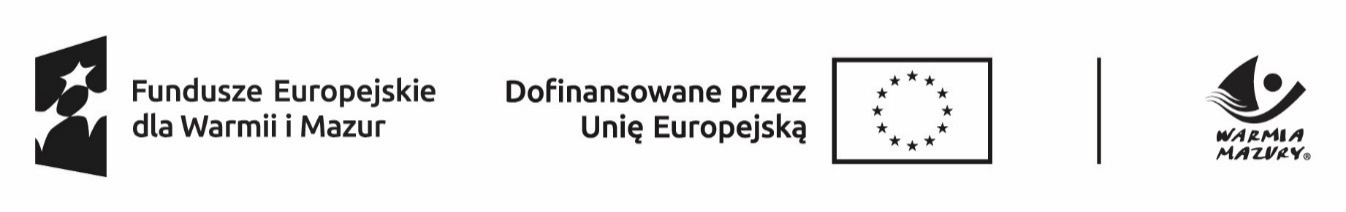 Załącznik nr 1 do umowy........................dnia ...................20… r.       …………………………………           (pieczęć organizatora stażu)                                                                    Powiatowy Urząd Pracy									                       w OleckuWNIOSEKo zawarcie umowy o zorganizowanie stażuzgodnie z art. 53 ustawy z dnia 20 kwietnia 2004 r. o promocji zatrudnienia i instytucjach rynku pracy oraz rozporządzeniem MP i PS z dnia 20 sierpnia 2009r. w sprawie szczegółowych warunków odbywania stażu przez bezrobotnych.Wniosek należy wypełnić w sposób czytelny wpisując treść w każdym punkcie do tego celu wyznaczonym. Jeżeli poszczególne rubryki nie znajdą w konkretnym przypadku zastosowania, należy wpisać „nie dotyczy” lub „---”. Wszelkich poprawek należy dokonywać poprzez skreślenie       i zaparafowanie.I. DANE DOTYCZĄCE ORGANIZATORAPełna nazwa organizatora lub imię i nazwisko, nr telefonu:  ………………………………………………………………………………………………………………………………………………...............   Adres siedziby organizatora: …………………………………………………………………………….Miejsce prowadzenia działalności: ……………………………………………………………………....4. Osoba upoważniona do reprezentowania organizatora (imię i nazwisko oraz stanowisko   służbowe): ……………………………………………………………………………..................................5.   Numer identyfikacji: REGON ...................................................   NIP............................................6.   Klasa rodzaju podstawowej działalności wg PKD ........................................................................7.   Data rozpoczęcia działalności ………………………………………………………………………….8.   Liczba pracowników w przeliczeniu na pełny wymiar czasu pracy w dniu składania wniosku…...9.   Liczba osób aktualnie odbywających staż……..……………………………………………………….II. NFORMACJE DOTYCZĄCE STAŻU1. Proponowana liczba bezrobotnych do odbycia stażu …………. w następujących zawodach:2.  Imię i nazwisko, nr telefonu oraz stanowisko opiekuna:................................................................3. Bezrobotny nie może odbywać stażu w niedziele i święta, w porze nocnej, w systemie pracy zmianowej. O ile charakter pracy w danym zawodzie wymaga takiego rozkładu czasu pracy, to proszę uzasadnić: …….…………………………………………………………………………………..    ………………………………………………………………………………………………………………..Miejsce odbywania stażu (adres, nazwa komórki organizacyjnej) …………………………………..……………………………………………………………………………………………………………….5. Godziny odbywania stażu od …………………………….  do …………………………………………6. Dane kandydata lub kandydatów proponowanego/ych  do odbycia stażu (imię i nazwisko, data urodzenia) ………………………………………………………………………………………………….     ……………………………………………………………………………………………………………….7. Czy proponowany kandydat: (w przypadku braku kandydata proszę zaznaczy nie dotyczy)*zamieszkuje lub jest zameldowany lub posiada adres korespondencyjny ten sam  co Pracodawca, lub siedziba jego firmy lub planowane miejsce odbywania stażu jest takie samo  – TAK/ NIE/ NIE DOTYCZY*w okresie ostatnich 5 lat był wcześniej zatrudniony u Pracodawcy wnioskującego o staż         -TAK / NIE/ NIE DOTYCZY*odbywał staż, przygotowanie zawodowe u tego samego Pracodawcy, na tym samym stanowisku pracy -TAK/ NIE/ NIE DOTYCZY*był wcześniej zatrudniony u Pracodawcy wnioskującego o staż w ramach przygotowania zawodowego młodocianych – TAK/ NIE/ NIE DOTYCZY*jest współmałżonkiem, osobą spokrewnioną lub spowinowaconą z Pracodawcą, 
w rozumieniu ustawy z dnia 25 lutego 1964 r. Kodeks Rodzinny i Opiekuńczy   (Dz. U. 2020 r., poz. 1359 ze zm.) – TAK/ NIE/ NIE DOTYCZY*8. Czy w przypadku nie zakwalifikowania proponowanego/ych kandydata/ów do odbycia stażu organizator wyraża zgodę na skierowanie innej osoby wskazanej przez urząd  – TAK/ NIE/    NIE DOTYCZY*. (w przypadku braku kandydata proszę zaznaczy nie dotyczy)*9. W terminie 30 dni od daty zakończenia stażu zatrudnię na okres ………………………………    (minimum 30 dni)a) ….… osobę/y na podstawie umowy o pracę w pełnym wymiarze czasu pracy / w połowie wymiaru czasu pracy (tj. ½ etatu)*,     b) ……. osobę/y na podstawie umowy zlecenia przy czym wartość umowy za każdy miesiąc  będzie równa  lub wyższa od minimalnego wynagrodzenia za pracę.  *(niepotrzebne skreślić)                  OŚWIADCZENIE ORGANIZATORAW stosunku do jednostki, którą reprezentuję, toczy się/ nie toczy się* postępowanie upadłościowe i został/ nie został* zgłoszony wniosek o jej likwidację.        Zalegam/ nie zalegam* z wypłacaniem w terminie wynagrodzeń pracownikom.Posiadam/ nie posiadam* zaległości w opłacaniu składek na ubezpieczenie społeczne.Zawarłem/ nie zawarłem* porozumienia z ZUS w sprawie płatności powstałych zaległości        w ratach;Posiadam/ nie posiadam* nieuregulowanych zobowiązań podatkowych w Urzędzie Skarbowym.Po złożeniu deklaracji zatrudnienia po zakończeniu stażu, w okresie ostatnich 2 lat wywiązałem się / nie wywiązałem się / nie dotyczy* ze zobowiązania zawartego                 we wcześniej zawartych umowach o zorganizowanie stażu.Wskazując kandydata do odbycia stażu oświadczam, że dane te pozyskałem od osoby wskazanej.Oświadczam, że w okresie do 365 dni przed złożeniem oferty stażu zostałem / nie zostałem* ukarany lub skazany prawomocnym wyrokiem za naruszenie przepisów prawa pracy i/lub jestem / nie jestem* objęty postępowaniem dotyczącym naruszenia przepisów prawa pracy.Jestem / nie jestem* powiązany w bezpośredni lub pośredni sposób z osobami lub podmiotami, względem których stosowane są środki sankcyjne mające na celu przeciwdziałanie wspierania agresji Federacji Rosyjskiej na Ukrainę i figurują na listach osób i podmiotów objętych sankcjami, zarówno unijnych, jak i krajowych i sam nie znajduję się na żadnej z tych list. Jednocześnie zobowiązuje się do złożenia stosownego oświadczenia, jeżeli   w okresie od dnia złożenia wniosku wystąpi powiązanie, o którym mowa powyżej. Oświadczanie zostanie złożone niezwłocznie, z tym, że nie dłużej niż w terminie do 7 dni od wystąpienia zdarzenia.Zapoznałem/am* się z regulaminem Powiatowego Urzędu Pracy w Olecku dotyczącym organizacji staży dla osób bezrobotnych i akceptuję warunki w nim zawarte.*(niepotrzebne skreślić)Świadomy/a odpowiedzialności karnej wynikającej z art. 233 § 1 Kodeksu Karnego oświadczam, że informacje zawarte we wniosku są prawdziwe, a ich wiarygodność potwierdzam/my własnoręcznym podpisem.…………………………..                                  							                 ( pieczęć i podpis organizatora stażu)UWAGA:W przypadku gdy wniosek zostanie rozpatrzony pozytywnie Organizator zobowiązany będzie                     do skierowania osoby bezrobotnej, przed rozpoczęciem stażu i na własny koszt, na badania lekarskie i dostarczenia do Urzędu, najpóźniej w ostatnim dniu przed dniem rozpoczęcia stażu, zaświadczenia lekarskiego o braku przeciwwskazań zdrowotnych bezrobotnego do wykonywania pracy na stanowisku określonym we wniosku.  Dodatkowe informacje:1. Maksymalny okres stażu wynosi 6 miesięcy.2. U organizatora stażu, który jest pracodawcą, staż mogą odbywać jednocześnie bezrobotni w liczbie nieprzekraczającej liczby pracowników  zatrudnionych u  organizatora  w  dniu  składania  wniosku         w  przeliczeniu  na    pełny  wymiar  czasu     pracy. U organizatora stażu, który nie jest pracodawcą, staż może odbywać jednocześnie jeden bezrobotny.3. W przypadku nie zakwalifikowania  bądź nie wskazania kandydata/ów do odbycia stażu urząd kieruje       do odbycia stażu osobę/y spełniające kryteria wymienione we wniosku.4. Opiekun stażysty może jednocześnie sprawować opiekę nad nie więcej niż 3 osobami.5. Wymienione niżej załączniki są  niezbędne do rozpatrzenia wniosku.6. Kserokopie przedkładanych dokumentów powinny być potwierdzone za zgodność  z oryginałem.7. Klasyfikacja zawodów i specjalności jest dostępna m.in. na stronie internetowej www.psz.praca.gov.pl .ZAŁĄCZNIKI : Program stażu - 2 egzemplarze (wg załączonego wzoru ).Aktualny dokument potwierdzający status prawny organizatora, np. umowa spółki cywilnej,  wpis do ewidencji działalności gospodarczej lub wydruk ze strony internetowej  CEIDG (http://prod.ceidg.gov.pl), wypis z Krajowego Rejestru Sądowego lub wydruk ze strony Centralnej Informacji KRS  (http://ems.ms.gov.pl) lub inny w przypadku osoby fizycznej prowadzącej działalność rolniczą lub dział specjalny produkcji rolnej - akt notarialny lub nakaz płatniczy za ostatni rok podatkowy; zaświadczenie z KRUS o podleganiu ubezpieczeniu społecznemu rolników lub dowody opłat składek KRUS za ostatni kwartał; zaświadczenie z właściwego Urzędu Skarbowego o prowadzeniu działów specjalnych produkcji rolnej (dotyczy prowadzących dział specjalny produkcji rolnej).Oferta stażu (w  przypadku kilku osób ofertę należy sporządzić odrębnie dla każdej osoby).Klauzula informacyjna dla osoby, której dane są przetwarzane w ramach realizacji projektu.Załącznik do wniosku o zawarcie                                                                                      umowa o zorganizowanie  stażu                                                                                                     ……………………………                                                                                  (pieczęć organizatora stażu)                                                                                                                                                PROGRAM  STAŻUNazwa zawodu lub specjalności (zgodnie z klasyfikacją  zawodów i specjalności) .......................................................................................................................................Zakres zadań zawodowych wykonywanych przez bezrobotnego podczas stażu:Przeszkolenie w dziedzinie bezpieczeństwa i higieny pracy, instruktaż ogólny wstępny i stanowiskowy dopuszczający do wykonywania zadań na stanowisku pracy oraz przeszkolenie z zakresu ochrony przeciwpożarowej. ………………………………………………………………...……………………………………………………………………………………………………………………………………………………………………………………………………………………………………………………………………………………………………………………...……………………………………………………………………………………………………………………………………………………………………………………………………………...……………………………………………………………………………………………….………...………………………………………………………………………………………….……………...…………………………………………………………………………………….……...…………………………………………………………………………………………….…………...……………………………………………………………………………………….………………...………………………………………………………………………………….……………………...…………………………………………………………………………….3.  Rodzaj kwalifikacji lub umiejętności zawodowych uzyskiwanych w trakcie odbywania stażu ……………………………………………………………………………………………      …………………………………………………………………………………………………..      …………………………………………………………………………………………………..4. Sposób potwierdzenia nabytych kwalifikacji lub umiejętności zawodowych - wydanie opinii zawierającej informacje o wykonywanych zadaniach oraz uzyskanych kwalifikacjach lub umiejętnościach zawodowych pozyskanych w trakcie stażu. 5. Opiekun osoby objętej programem stażu ……………………………………………………    ……………………………………………………………………………………………………. (Imię i nazwisko  oraz zajmowane stanowisko)                                                                                                                                        ....................................................                                                                                                                                                 (pieczęć i podpis organizatora stażu)Uwaga: w przypadku kilku różnych stanowisk - program stażu należy sporządzić odrębnie dla każdego stanowiska. 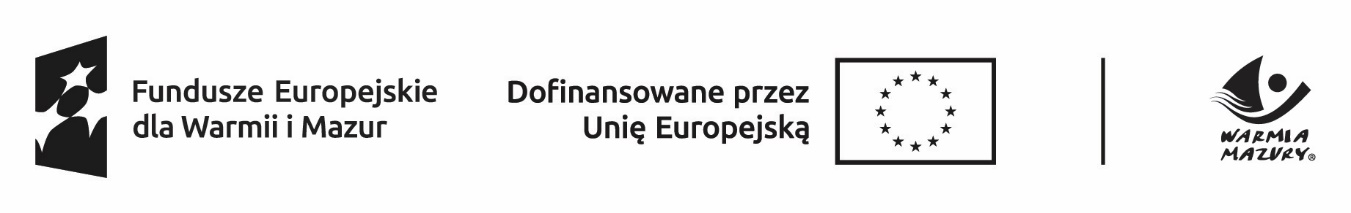 Załącznik do wniosku o zawarcie umowy o zorganizowanie stażuOFERTA STAŻUOferta  zawierająca dane                                                                                    Oferta niezawierająca danych                                                            umożliwiające identyfikację organizatora stażu                                                  umożliwiających identyfikację  organizatora stażuKlauzula informacyjna dla osoby,
której dane są przetwarzane w ramach realizacji ProjektuW związku z Państwa udziałem w realizacji Projektu, świadczeniem pracy, wykonywaniem, świadczeniem lub dostarczeniem robót, usług lub produktów 
w ramach Projektu/złożeniem oferty w ramach Projektu pn. „Aktywizacja zawodowa osób bezrobotnych w powiecie oleckim (II)" (nr Projektu FEWM.07.01-IP.01-00…/24) w ramach programu regionalnego Fundusze Europejskie 
dla Warmii i Mazur 2021-2027 na podstawie art. 13 Rozporządzenia Parlamentu Europejskiego i Rady (UE) 2016/679 z dnia 27 kwietnia 2016 r. w sprawie ochrony osób fizycznych w związku z przetwarzaniem danych osobowych i w sprawie swobodnego przepływu takich danych oraz uchylenia dyrektywy 95/46/WE (ogólne rozporządzenie o ochronie danych, dalej: RODO), informuję iż:Administratorem Państwa danych osobowych przetwarzanych w związku 
z realizacją ww. Projektu jest Powiat Olecki/Powiatowy Urząd Pracy w Olecku, będący Beneficjentem tego Projektu (dalej: Beneficjent).Beneficjent powołał Inspektora Ochrony Danych, z którym kontakt jest możliwy pod adresem e-mail iod@pup.olecko.plPaństwa dane osobowe przetwarzane są na podstawie art. 6 ust. 1 lit. c RODO. Oznacza to, że Państwa dane osobowe są niezbędne do wypełnienia przez Beneficjenta obowiązków prawnych ciążących na nim w związku z realizacją ww. Projektu. Wspomniane obowiązki prawne ciążące na Beneficjencie w związku 
z realizacją ww. Projektu określone zostały Umową o dofinansowanie Projektu 
nr FEWM.07.01-IP.01-00…/24-00 oraz przepisami m.in. w niżej wymienionych aktach prawnych:Rozporządzenie Parlamentu Europejskiego i Rady (UE) 2021/1060 z dnia 
24 czerwca 2021 r. ustanawiające wspólne przepisy dotyczące Europejskiego Funduszu Rozwoju Regionalnego, Europejskiego Funduszu Społecznego Plus, Funduszu Spójności, Funduszu na rzecz Sprawiedliwej Transformacji 
i Europejskiego Funduszu Morskiego, Rybackiego i Akwakultury, a także przepisy finansowe na potrzeby tych funduszy oraz na potrzeby Funduszu Azylu, Migracji i Integracji, Funduszu Bezpieczeństwa Wewnętrznego 
i Instrumentu Wsparcia Finansowego na rzecz Zarządzania Granicami 
i Polityki Wizowej,Rozporządzenie Parlamentu Europejskiego i Rady (UE) 2021/1057 z dnia 
24 czerwca 2021 r. ustanawiające Europejski Fundusz Społeczny Plus (EFS+) oraz uchylające rozporządzenie (UE) nr 1296/2013,Ustawa z dnia 28 kwietnia 2022 r. o zasadach realizacji zadań finansowanych ze środków europejskich w perspektywie finansowej 2021-2027 (dalej: ustawa wdrożeniowa).Państwa dane osobowe będą przetwarzane wyłącznie w celu wykonania przez Beneficjenta określonych prawem i Umową o dofinansowanie Projektu 
nr FEWM.07.01-IP.01-.../24-00 obowiązków w związku z realizacją Projektu nr FEWM.07.01-IP.01-00…/24 pn. „Aktywizacja zawodowa osób bezrobotnych w powiecie oleckim (II)".Państwa dane osobowe zgodnie z obowiązującymi przepisami prawa 
są udostępniane uprawnionym podmiotom i instytucjom (administratorom), w tym wskazanym w art. 89 ustawy wdrożeniowej, w szczególności:Ministrowi właściwemu ds. rozwoju regionalnego – Ministrowi Funduszy 
i Polityki Regionalnej, ul. Wspólna 2/4, 00-926 Warszawa,Ministrowi właściwemu ds. finansów publicznych – Ministrowi Finansów, ul. Świętokrzyska 12, 00-916 Warszawa,Instytucji Zarządzającej programem regionalnym Fundusze Europejskie 
dla Warmii i Mazur 2021-2027 – Zarządowi Województwa Warmińsko-Mazurskiego, ul. Emilii Plater 1, 10-562 Olsztyn,Instytucji Pośredniczącej programu regionalnego Fundusze Europejskie 
dla Warmii i Mazur 2021-2027 – Wojewódzkiemu Urzędowi Pracy w Olsztynie, 
ul. Głowackiego 28, 10-448 Olsztyn,Instytucji Audytowej – Szefowi Krajowej Administracji Skarbowej, 
ul. Świętokrzyska 12, 00-916 Warszawa,w zakresie niezbędnym do realizacji ich zadań wynikających z przepisów 
tej ustawy, oraz Państwa dane osobowe zostały powierzone do przetwarzania lub udostępnione podmiotom (o ile dotyczy), które na zlecenie Beneficjenta uczestniczą w realizacji Projektu – …………………………………………………………………………………………(nazwa i adres ww. podmiotów)Państwa dane osobowe mogą zostać powierzone lub udostępnione także specjalistycznym podmiotom realizującym badania ewaluacyjne, kontrole 
i audyty w ramach programu regionalnego Fundusze Europejskie dla Warmii 
i Mazur 2021-2027, w szczególności na zlecenie Instytucji Pośredniczącej programu regionalnego Fundusze Europejskie dla Warmii i Mazur 2021-2027, Instytucji Zarządzającej programem regionalnym Fundusze Europejskie 
dla Warmii i Mazur 2021-2027 lub Beneficjenta.Państwa dane osobowe nie będą przekazywane do państwa trzeciego 
lub organizacji międzynarodowej.Państwa dane osobowe nie będą poddawane zautomatyzowanemu podejmowaniu decyzji.Państwa dane osobowe będą przechowywane przez okres niezbędny 
do realizacji celów określonych w art. 87 ust. 1 ustawy wdrożeniowej.W każdym czasie przysługuje Państwu prawo dostępu do swoich danych osobowych, jak również prawo żądania ich sprostowania. Natomiast prawo 
do usunięcia danych, prawo do ograniczenia przetwarzania danych, prawo 
do przenoszenia danych oraz prawo do sprzeciwu, przysługuje w przypadkach 
i na zasadach określonych odpowiednio w art. 17-22 RODO.Jeżeli uznają Państwo, że przetwarzanie danych osobowych narusza przepisy o ochronie danych osobowych, mają Państwo prawo wnieść skargę do organu nadzorczego, tj. Prezesa Urzędu Ochrony Danych Osobowych, ul. Stawki 2, 
00-193 Warszawa.Podanie przez Państwa danych osobowych jest dobrowolne, aczkolwiek odmowa ich podania będzie równoznaczna z brakiem możliwości udziału 
w realizacji Projektu.     Zapoznałem się*……………….………….………………………….……..…PODPIS*W przypadku uczestnika projektu nieposiadającego zdolności do czynności prawnych fakt zapoznania się 
z powyższymi informacjami potwierdza jego opiekun prawnyStanowisko/ zawód  (zgodne z klasyfikacją zawodów i specjalności)Liczba osóbProponowany okres stażuod - do (nie krótszy niż 3 miesiące)Wykształcenie(kierunek)Wymagane kwalifikacjeWymagania dotyczące predyspozycji psychofizycznych 
i zdrowotnychI Informacje dotyczące organizatora stażuI Informacje dotyczące organizatora stażuI Informacje dotyczące organizatora stażuI Informacje dotyczące organizatora stażuI Informacje dotyczące organizatora stażuI Informacje dotyczące organizatora stażuI Informacje dotyczące organizatora stażuI Informacje dotyczące organizatora stażuI Informacje dotyczące organizatora stażuI Informacje dotyczące organizatora stażuI Informacje dotyczące organizatora stażuI Informacje dotyczące organizatora stażuI Informacje dotyczące organizatora stażuI Informacje dotyczące organizatora stażuNazwa organizatora stażu   ......................................................................................................    ………………………………………………………………………….     …………………………………………………………………………Nazwa organizatora stażu   ......................................................................................................    ………………………………………………………………………….     …………………………………………………………………………Nazwa organizatora stażu   ......................................................................................................    ………………………………………………………………………….     …………………………………………………………………………Nazwa organizatora stażu   ......................................................................................................    ………………………………………………………………………….     …………………………………………………………………………Nazwa organizatora stażu   ......................................................................................................    ………………………………………………………………………….     …………………………………………………………………………Nazwa organizatora stażu   ......................................................................................................    ………………………………………………………………………….     …………………………………………………………………………Adres organizatora stażuKod pocztowy                             - Ulica   .........................................................................................................................Miejscowość ...............................................................................................................Tel./faks ……………………………………………………………………………………..Adres strony internetowe …………………………………………………………………..Adres poczty elektronicznej ……………………………………………………………….Adres organizatora stażuKod pocztowy                             - Ulica   .........................................................................................................................Miejscowość ...............................................................................................................Tel./faks ……………………………………………………………………………………..Adres strony internetowe …………………………………………………………………..Adres poczty elektronicznej ……………………………………………………………….Adres organizatora stażuKod pocztowy                             - Ulica   .........................................................................................................................Miejscowość ...............................................................................................................Tel./faks ……………………………………………………………………………………..Adres strony internetowe …………………………………………………………………..Adres poczty elektronicznej ……………………………………………………………….Adres organizatora stażuKod pocztowy                             - Ulica   .........................................................................................................................Miejscowość ...............................................................................................................Tel./faks ……………………………………………………………………………………..Adres strony internetowe …………………………………………………………………..Adres poczty elektronicznej ……………………………………………………………….Adres organizatora stażuKod pocztowy                             - Ulica   .........................................................................................................................Miejscowość ...............................................................................................................Tel./faks ……………………………………………………………………………………..Adres strony internetowe …………………………………………………………………..Adres poczty elektronicznej ……………………………………………………………….Adres organizatora stażuKod pocztowy                             - Ulica   .........................................................................................................................Miejscowość ...............................................................................................................Tel./faks ……………………………………………………………………………………..Adres strony internetowe …………………………………………………………………..Adres poczty elektronicznej ……………………………………………………………….Adres organizatora stażuKod pocztowy                             - Ulica   .........................................................................................................................Miejscowość ...............................................................................................................Tel./faks ……………………………………………………………………………………..Adres strony internetowe …………………………………………………………………..Adres poczty elektronicznej ……………………………………………………………….Adres organizatora stażuKod pocztowy                             - Ulica   .........................................................................................................................Miejscowość ...............................................................................................................Tel./faks ……………………………………………………………………………………..Adres strony internetowe …………………………………………………………………..Adres poczty elektronicznej ……………………………………………………………….Imię i  nazwisko osoby upoważnionej 
do reprezentowania organizatora ...................................................................................................Tel …………………………………… godz. ……..……......................Imię i  nazwisko osoby upoważnionej 
do reprezentowania organizatora ...................................................................................................Tel …………………………………… godz. ……..……......................Imię i  nazwisko osoby upoważnionej 
do reprezentowania organizatora ...................................................................................................Tel …………………………………… godz. ……..……......................Imię i  nazwisko osoby upoważnionej 
do reprezentowania organizatora ...................................................................................................Tel …………………………………… godz. ……..……......................Imię i  nazwisko osoby upoważnionej 
do reprezentowania organizatora ...................................................................................................Tel …………………………………… godz. ……..……......................Imię i  nazwisko osoby upoważnionej 
do reprezentowania organizatora ...................................................................................................Tel …………………………………… godz. ……..……......................Adres organizatora stażuKod pocztowy                             - Ulica   .........................................................................................................................Miejscowość ...............................................................................................................Tel./faks ……………………………………………………………………………………..Adres strony internetowe …………………………………………………………………..Adres poczty elektronicznej ……………………………………………………………….Adres organizatora stażuKod pocztowy                             - Ulica   .........................................................................................................................Miejscowość ...............................................................................................................Tel./faks ……………………………………………………………………………………..Adres strony internetowe …………………………………………………………………..Adres poczty elektronicznej ……………………………………………………………….Adres organizatora stażuKod pocztowy                             - Ulica   .........................................................................................................................Miejscowość ...............................................................................................................Tel./faks ……………………………………………………………………………………..Adres strony internetowe …………………………………………………………………..Adres poczty elektronicznej ……………………………………………………………….Adres organizatora stażuKod pocztowy                             - Ulica   .........................................................................................................................Miejscowość ...............................................................................................................Tel./faks ……………………………………………………………………………………..Adres strony internetowe …………………………………………………………………..Adres poczty elektronicznej ……………………………………………………………….Adres organizatora stażuKod pocztowy                             - Ulica   .........................................................................................................................Miejscowość ...............................................................................................................Tel./faks ……………………………………………………………………………………..Adres strony internetowe …………………………………………………………………..Adres poczty elektronicznej ……………………………………………………………….Adres organizatora stażuKod pocztowy                             - Ulica   .........................................................................................................................Miejscowość ...............................................................................................................Tel./faks ……………………………………………………………………………………..Adres strony internetowe …………………………………………………………………..Adres poczty elektronicznej ……………………………………………………………….Adres organizatora stażuKod pocztowy                             - Ulica   .........................................................................................................................Miejscowość ...............................................................................................................Tel./faks ……………………………………………………………………………………..Adres strony internetowe …………………………………………………………………..Adres poczty elektronicznej ……………………………………………………………….Adres organizatora stażuKod pocztowy                             - Ulica   .........................................................................................................................Miejscowość ...............................................................................................................Tel./faks ……………………………………………………………………………………..Adres strony internetowe …………………………………………………………………..Adres poczty elektronicznej ……………………………………………………………….Numer statystyczny organizatora stażu ( REGON).................................................Numer statystyczny organizatora stażu ( REGON).................................................Podstawowy rodzaj działalności wg PKD..........................................Podstawowy rodzaj działalności wg PKD..........................................Podstawowy rodzaj działalności wg PKD..........................................Podstawowy rodzaj działalności wg PKD..........................................Nr NIP.......................................Nr NIP.......................................Nr NIP.......................................Nr NIP.......................................Forma prawna prowadzonej działalności........................................Forma prawna prowadzonej działalności........................................Forma prawna prowadzonej działalności........................................Liczba zatrudnionych pracowników.............................................II Informacje dotyczące oferty stażu II Informacje dotyczące oferty stażu II Informacje dotyczące oferty stażu II Informacje dotyczące oferty stażu II Informacje dotyczące oferty stażu II Informacje dotyczące oferty stażu II Informacje dotyczące oferty stażu II Informacje dotyczące oferty stażu II Informacje dotyczące oferty stażu II Informacje dotyczące oferty stażu II Informacje dotyczące oferty stażu II Informacje dotyczące oferty stażu II Informacje dotyczące oferty stażu II Informacje dotyczące oferty stażu Nazwa zawodu................................................................................................................................................................Nazwa zawodu................................................................................................................................................................Nazwa zawodu................................................................................................................................................................Kod zawodu wgklasyfikacji zawodów i specjalności……………………………Kod zawodu wgklasyfikacji zawodów i specjalności……………………………Kod zawodu wgklasyfikacji zawodów i specjalności……………………………Kod zawodu wgklasyfikacji zawodów i specjalności……………………………Kod zawodu wgklasyfikacji zawodów i specjalności…………………………… Nazwa zawodu................................................................................................................      ………………………………………………………………………………. Nazwa zawodu................................................................................................................      ………………………………………………………………………………. Nazwa zawodu................................................................................................................      ………………………………………………………………………………. Nazwa zawodu................................................................................................................      ………………………………………………………………………………. Nazwa zawodu................................................................................................................      ………………………………………………………………………………. Nazwa zawodu................................................................................................................      ……………………………………………………………………………….  12.Liczba wolnych miejsc stażu                   □□      -w tym dla osób niepełnosprawnych            □□                    12.Liczba wolnych miejsc stażu                   □□      -w tym dla osób niepełnosprawnych            □□                    12.Liczba wolnych miejsc stażu                   □□      -w tym dla osób niepełnosprawnych            □□                    12.Liczba wolnych miejsc stażu                   □□      -w tym dla osób niepełnosprawnych            □□                    12.Liczba wolnych miejsc stażu                   □□      -w tym dla osób niepełnosprawnych            □□                    12.Liczba wolnych miejsc stażu                   □□      -w tym dla osób niepełnosprawnych            □□                    12.Liczba wolnych miejsc stażu                   □□      -w tym dla osób niepełnosprawnych            □□                        13.Wnioskowanaliczba  kandydatów
...............................      13.Wnioskowanaliczba  kandydatów
...............................      13.Wnioskowanaliczba  kandydatów
...............................      13.Wnioskowanaliczba  kandydatów
...............................      13.Wnioskowanaliczba  kandydatów
...............................14. Miejsce odbywania stażu ……………………………………………….……………………………………………….14. Miejsce odbywania stażu ……………………………………………….……………………………………………….15. Zmianowośćjednozmianowadwie zmianytrzy zmianyruch ciągłyGodziny pracy:I zmianaod ........... do ........II zmianaod ........... do ........III zmianaod ........... do ........16.Planowanaliczba godzinpracy(tygodniowo).....................................16.Planowanaliczba godzinpracy(tygodniowo).....................................16.Planowanaliczba godzinpracy(tygodniowo).....................................17. Opis zadań, jakie będą wykonywane podczas stażu:…………………………………………………………………………………………………………….………………………………………………………………………………..……………………………

……………………………………………………………..………………………………………………

…………………………………………………………………………….……………………………….

………………………………………………………………………….…………………………………

……………………………………………………………………….……………………………………17. Opis zadań, jakie będą wykonywane podczas stażu:…………………………………………………………………………………………………………….………………………………………………………………………………..……………………………

……………………………………………………………..………………………………………………

…………………………………………………………………………….……………………………….

………………………………………………………………………….…………………………………

……………………………………………………………………….……………………………………17. Opis zadań, jakie będą wykonywane podczas stażu:…………………………………………………………………………………………………………….………………………………………………………………………………..……………………………

……………………………………………………………..………………………………………………

…………………………………………………………………………….……………………………….

………………………………………………………………………….…………………………………

……………………………………………………………………….……………………………………17. Opis zadań, jakie będą wykonywane podczas stażu:…………………………………………………………………………………………………………….………………………………………………………………………………..……………………………

……………………………………………………………..………………………………………………

…………………………………………………………………………….……………………………….

………………………………………………………………………….…………………………………

……………………………………………………………………….……………………………………17. Opis zadań, jakie będą wykonywane podczas stażu:…………………………………………………………………………………………………………….………………………………………………………………………………..……………………………

……………………………………………………………..………………………………………………

…………………………………………………………………………….……………………………….

………………………………………………………………………….…………………………………

……………………………………………………………………….……………………………………17. Opis zadań, jakie będą wykonywane podczas stażu:…………………………………………………………………………………………………………….………………………………………………………………………………..……………………………

……………………………………………………………..………………………………………………

…………………………………………………………………………….……………………………….

………………………………………………………………………….…………………………………

……………………………………………………………………….……………………………………17. Opis zadań, jakie będą wykonywane podczas stażu:…………………………………………………………………………………………………………….………………………………………………………………………………..……………………………

……………………………………………………………..………………………………………………

…………………………………………………………………………….……………………………….

………………………………………………………………………….…………………………………

……………………………………………………………………….……………………………………17. Opis zadań, jakie będą wykonywane podczas stażu:…………………………………………………………………………………………………………….………………………………………………………………………………..……………………………

……………………………………………………………..………………………………………………

…………………………………………………………………………….……………………………….

………………………………………………………………………….…………………………………

……………………………………………………………………….……………………………………17. Opis zadań, jakie będą wykonywane podczas stażu:…………………………………………………………………………………………………………….………………………………………………………………………………..……………………………

……………………………………………………………..………………………………………………

…………………………………………………………………………….……………………………….

………………………………………………………………………….…………………………………

……………………………………………………………………….……………………………………17. Opis zadań, jakie będą wykonywane podczas stażu:…………………………………………………………………………………………………………….………………………………………………………………………………..……………………………

……………………………………………………………..………………………………………………

…………………………………………………………………………….……………………………….

………………………………………………………………………….…………………………………

……………………………………………………………………….……………………………………18. Wymaganiawykształcenie...............................................................................................kwalifikacje...............................................................................................predyspozycje psychofizyczne i zdrowotne
...............................................................................................

...............................................................................................18. Wymaganiawykształcenie...............................................................................................kwalifikacje...............................................................................................predyspozycje psychofizyczne i zdrowotne
...............................................................................................

...............................................................................................18. Wymaganiawykształcenie...............................................................................................kwalifikacje...............................................................................................predyspozycje psychofizyczne i zdrowotne
...............................................................................................

...............................................................................................18. Wymaganiawykształcenie...............................................................................................kwalifikacje...............................................................................................predyspozycje psychofizyczne i zdrowotne
...............................................................................................

...............................................................................................18. Wymaganiawykształcenie...............................................................................................kwalifikacje...............................................................................................predyspozycje psychofizyczne i zdrowotne
...............................................................................................

...............................................................................................18. Wymaganiawykształcenie...............................................................................................kwalifikacje...............................................................................................predyspozycje psychofizyczne i zdrowotne
...............................................................................................

...............................................................................................18. Wymaganiawykształcenie...............................................................................................kwalifikacje...............................................................................................predyspozycje psychofizyczne i zdrowotne
...............................................................................................

...............................................................................................18. Wymaganiawykształcenie...............................................................................................kwalifikacje...............................................................................................predyspozycje psychofizyczne i zdrowotne
...............................................................................................

...............................................................................................18. Wymaganiawykształcenie...............................................................................................kwalifikacje...............................................................................................predyspozycje psychofizyczne i zdrowotne
...............................................................................................

...............................................................................................19. Proponowany  
     okres odbywania stażu:od
………………………do……………………....19. Proponowany  
     okres odbywania stażu:od
………………………do……………………....19. Proponowany  
     okres odbywania stażu:od
………………………do……………………....19. Proponowany  
     okres odbywania stażu:od
………………………do……………………....20. Okres aktualności oferty…………………….……………………..21. Częstotliwość kontaktów z organizatorem lub osobą upoważnioną przez organizatora:…………………………………………………………………………………………….23. Preferowana forma kontaktów : □ osobiście, □ telefonicznie, □ e-mail, □ inna – jaka? ………………………………………………………………………..( pomiędzy urzędem pracy, organizatorem lub osoba upoważnioną)21. Częstotliwość kontaktów z organizatorem lub osobą upoważnioną przez organizatora:…………………………………………………………………………………………….23. Preferowana forma kontaktów : □ osobiście, □ telefonicznie, □ e-mail, □ inna – jaka? ………………………………………………………………………..( pomiędzy urzędem pracy, organizatorem lub osoba upoważnioną)21. Częstotliwość kontaktów z organizatorem lub osobą upoważnioną przez organizatora:…………………………………………………………………………………………….23. Preferowana forma kontaktów : □ osobiście, □ telefonicznie, □ e-mail, □ inna – jaka? ………………………………………………………………………..( pomiędzy urzędem pracy, organizatorem lub osoba upoważnioną)21. Częstotliwość kontaktów z organizatorem lub osobą upoważnioną przez organizatora:…………………………………………………………………………………………….23. Preferowana forma kontaktów : □ osobiście, □ telefonicznie, □ e-mail, □ inna – jaka? ………………………………………………………………………..( pomiędzy urzędem pracy, organizatorem lub osoba upoważnioną)21. Częstotliwość kontaktów z organizatorem lub osobą upoważnioną przez organizatora:…………………………………………………………………………………………….23. Preferowana forma kontaktów : □ osobiście, □ telefonicznie, □ e-mail, □ inna – jaka? ………………………………………………………………………..( pomiędzy urzędem pracy, organizatorem lub osoba upoważnioną)21. Częstotliwość kontaktów z organizatorem lub osobą upoważnioną przez organizatora:…………………………………………………………………………………………….23. Preferowana forma kontaktów : □ osobiście, □ telefonicznie, □ e-mail, □ inna – jaka? ………………………………………………………………………..( pomiędzy urzędem pracy, organizatorem lub osoba upoważnioną)21. Częstotliwość kontaktów z organizatorem lub osobą upoważnioną przez organizatora:…………………………………………………………………………………………….23. Preferowana forma kontaktów : □ osobiście, □ telefonicznie, □ e-mail, □ inna – jaka? ………………………………………………………………………..( pomiędzy urzędem pracy, organizatorem lub osoba upoważnioną)21. Częstotliwość kontaktów z organizatorem lub osobą upoważnioną przez organizatora:…………………………………………………………………………………………….23. Preferowana forma kontaktów : □ osobiście, □ telefonicznie, □ e-mail, □ inna – jaka? ………………………………………………………………………..( pomiędzy urzędem pracy, organizatorem lub osoba upoważnioną)21. Częstotliwość kontaktów z organizatorem lub osobą upoważnioną przez organizatora:…………………………………………………………………………………………….23. Preferowana forma kontaktów : □ osobiście, □ telefonicznie, □ e-mail, □ inna – jaka? ………………………………………………………………………..( pomiędzy urzędem pracy, organizatorem lub osoba upoważnioną)22. Forma kontaktu kandydatów z organizatorem:□ kontakt osobisty   □   e-mail□ kontakt telefoniczny22. Forma kontaktu kandydatów z organizatorem:□ kontakt osobisty   □   e-mail□ kontakt telefoniczny22. Forma kontaktu kandydatów z organizatorem:□ kontakt osobisty   □   e-mail□ kontakt telefoniczny22. Forma kontaktu kandydatów z organizatorem:□ kontakt osobisty   □   e-mail□ kontakt telefoniczny22. Forma kontaktu kandydatów z organizatorem:□ kontakt osobisty   □   e-mail□ kontakt telefonicznyIII. Adnotacje urzędu pracyIII. Adnotacje urzędu pracyIII. Adnotacje urzędu pracyIII. Adnotacje urzędu pracyIII. Adnotacje urzędu pracyIII. Adnotacje urzędu pracyIII. Adnotacje urzędu pracyIII. Adnotacje urzędu pracyIII. Adnotacje urzędu pracyIII. Adnotacje urzędu pracyIII. Adnotacje urzędu pracyIII. Adnotacje urzędu pracyIII. Adnotacje urzędu pracyIII. Adnotacje urzędu pracy24. Data przyjęcia oferty.........................................24. Numer oferty................................24. Numer oferty................................24. Numer oferty................................24. Numer oferty................................25. Sposób przyjęcia ofertyosobisty □inny (jaki?)……………………………………….25. Sposób przyjęcia ofertyosobisty □inny (jaki?)……………………………………….25. Sposób przyjęcia ofertyosobisty □inny (jaki?)……………………………………….25. Sposób przyjęcia ofertyosobisty □inny (jaki?)……………………………………….25. Sposób przyjęcia ofertyosobisty □inny (jaki?)……………………………………….25. Sposób przyjęcia ofertyosobisty □inny (jaki?)……………………………………….26. Data anulowana oferty / Data zakończenia rekrutacji ............................................................................Przyczyna  ..........................................................………………………………………………………..26. Data anulowana oferty / Data zakończenia rekrutacji ............................................................................Przyczyna  ..........................................................………………………………………………………..26. Data anulowana oferty / Data zakończenia rekrutacji ............................................................................Przyczyna  ..........................................................………………………………………………………..